Training agenda Module 4 - Practical Training on Action Documents Preparation and project budgeting 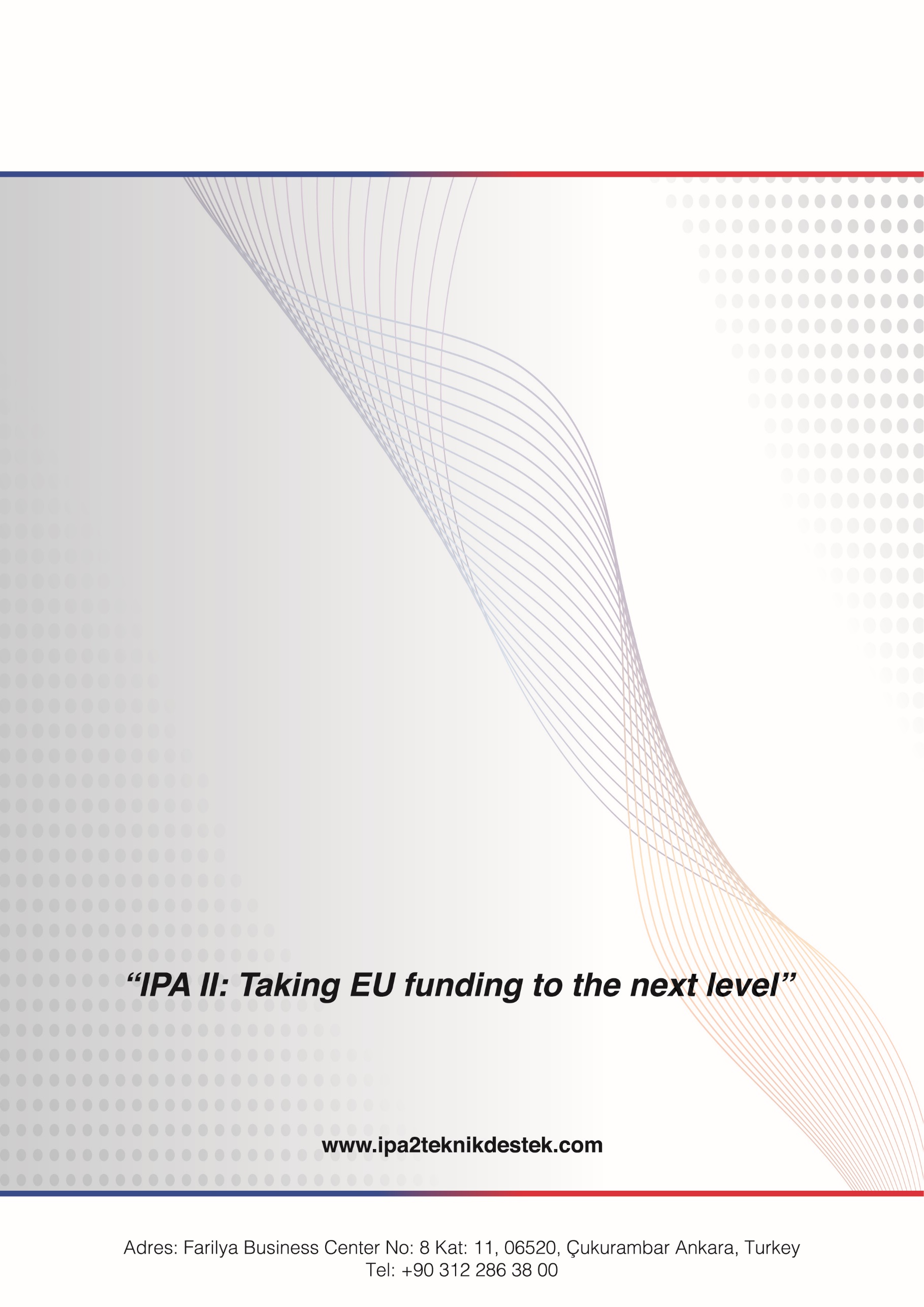 Training Agenda (19-21) and (24-26) April 2017Training Agenda (19-21) and (24-26) April 2017Training Agenda (19-21) and (24-26) April 2017Day 1 (19 April 2017) and (24 April 2017)Day 1 (19 April 2017) and (24 April 2017)Day 1 (19 April 2017) and (24 April 2017)SessionsTopicMethodology09:30-09:45WelcomeIntroduction to the trainingTraining programme overviewEntry testsPresentation09:45-11:00Introduction to IPA II regulatory and strategic frameworkProgramme documents in IPA II and intervention logic linkage between sector strategic framework, IPA II Sector Planning Documents (SPDs) and Action Documents (ADs)IPA programming logicStructure of Action DocumentPresentationDiscussion11:00-11:30Coffee Break11:30-12:30Relevance of the ActionStakeholder analysis Problem analysis PresentationExercise12:30-13:30Lunch13:30-14:30Relevance of the ActionStakeholder analysis Problem analysisExercise14:30-14:45Coffee Break14:45-16:15Relevance of the ActionObjective AnalysisStrategy Analysis PresentationExercise16:15-16:30Q&ADisucssionDay 2 (20 April 2017) and (25 April 2017)Day 2 (20 April 2017) and (25 April 2017)Day 2 (20 April 2017) and (25 April 2017)SessionsTopicMethodology09:30-09:45WelcomeReview of day 1Discussion 09:45-11:00Improve the assessment of the quality and relevance of the action documents Project compliance with the policy framework, strategic planning and programmingLinkages between the national level strategies and EU strategic planning documentsSector Approach AssessmentPresentationDiscussion11:00-11:30Coffee Break11:30-12:30Intervention logicInternal coherence / logical chain of intervention / intervention logic of the overall objective, expected results, outcomes and activities (intervention logic) Preparation of logframe PresentationExercise12:30-13:30Lunch13:30-14:45Intervention logicPreparation of logframe Exercise14:45-15:00Coffee Break15:00-16:00Implementation arrangements & Performance measurementRoles and responsibilitiesImplementation methods Indicators & methodologyPresentationExercise16:15 -16:30Q&ADiscussionDay 3 (21 April 2017) and (26 April 2017)Day 3 (21 April 2017) and (26 April 2017)Day 3 (21 April 2017) and (26 April 2017)SessionsTopicMethodology09:30-09:45WelcomeReview of day 2Discussion 09:45-11:00Logic of budget preparationBudget in Action DocumentPresentationExercise11:00-11:30Coffee Break11:30-12:30Logic of budget preparationBudget in Action DocumentPresentationExercise12:30-13:30Lunch13:30-14:45Logic of budget preparationBudget in Action Document PresentationExercise14:45-15:00Coffee Break15:00-16:00Cross cutting issues & SustainabilityEnvironment, equal opportunities, vulnerable groupsSustainability (financial, economic, institutional, social, environmental)VisibilityPresentationDiscussion16:00-16:30Exit testsEvaluation of the training by participantsClosure of the trainingDiscussion